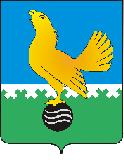 МУНИЦИПАЛЬНОЕ ОБРАЗОВАНИЕгородской округ Пыть-ЯхХанты-Мансийского автономного округа-ЮгрыАДМИНИСТРАЦИЯ ГОРОДАП О С Т А Н О В Л Е Н И ЕОт 28.08.2023									№ 240-паО внесении изменений в постановление администрации города от 15.06.2021 №245-па «Об утверждении административногорегламента по предоставлению муниципальной услуги «Постановка граждан на учетв качестве лиц, имеющих право напредоставление земельных участковв собственность бесплатно»(с изм. от 27.09.2022 №429-па)В соответствии с Федеральным законом от 27.07.2010 № 210-ФЗ «Об организации предоставления государственных и муниципальных услуг», Законом Ханты-Мансийского автономного округа - Югры от 01.07.2023 №55-оз «О внесении изменений в отдельные законы Ханты-Мансийского автономного округа – Югры», внести в постановление администрации города от 15.06.2021 №245-па «Об утверждении административного регламента по предоставлению муниципальной услуги «Постановка граждан на учет в качестве лиц, имеющих право на предоставление земельных участков в собственность бесплатно» следующие изменения:  1.	В пункте 3 раздела 1 приложения к постановлению:1.1.	Абзац первый после слов «не менее пяти лет» дополнить словами «(если иное не предусмотрено настоящим пунктом)».1.2.	Подпункт 5 дополнить словами «, за исключением лиц, указанных в подпункте 13 настоящего пункта».1.3.	Абзац шестнадцатый после слов «в подпункте 7 настоящего пункта,» дополнить словами «а также к членам семей военнослужащих, лиц, заключивших контракт о пребывании в добровольческом формировании, содействующем выполнению задач, возложенных на Вооруженные Силы Российской Федерации, и лиц, проходящих (проходивших) службу в войсках национальной гвардии Российской Федерации и имеющих специальные звания полиции, указанных в подпункте 13 настоящего пункта,».1.4.	После подпункта 12) дополнить подпунктом 13) следующего содержания: «13) военнослужащие, лица, заключившие контракт о пребывании в добровольческом формировании, содействующем выполнению задач, возложенных на Вооруженные Силы Российской Федерации, и лица, проходящие (проходившие) службу в войсках национальной гвардии Российской Федерации и имеющие специальные звания полиции, удостоенные звания Героя Российской Федерации или награжденные орденами Российской Федерации за заслуги, проявленные в ходе участия в специальной военной операции, и являющиеся ветеранами боевых действий, а также члены семей указанных военнослужащих и лиц, погибших (умерших) вследствие увечья (ранения, травмы, контузии) или заболевания, полученных ими в ходе участия в специальной военной операции.».1.5.	Дополнить абзацами следующего содержания:«Лица, указанные в подпункте 13 настоящего пункта, имеют право на приобретение земельного участка, если военнослужащие, лица, заключившие контракт о пребывании в добровольческом формировании, содействующем выполнению задач, возложенных на Вооруженные Силы Российской Федерации, и лица, проходящие (проходившие) службу в войсках национальной гвардии Российской Федерации и имеющие специальные звания полиции, на день завершения своего участия в специальной военной операции были зарегистрированы по месту жительства, а при отсутствии такой регистрации - по месту пребывания в автономном округе, независимо от срока проживания (пребывания) в автономном округе.».2.	Абзац 4 пункта 42 раздела 3 изложить в следующей редакции: «Форматно-логическая проверка сформированного заявления осуществляется единым порталом автоматически на основании требований, определяемых органом (организацией), в процессе заполнения заявителем каждого из полей электронной формы заявления. При выявлении единым порталом некорректно заполненного поля электронной формы заявления заявитель уведомляется о характере выявленной ошибки и порядке ее устранения посредством информационного сообщения непосредственно в электронной форме заявления.».3.	Управлению по внутренней политике (Т.В. Староста) опубликовать постановление в печатном средстве массовой информации «Официальный вестник» и дополнительно направить для размещения в сетевом издании в информационно-телекоммуникационной сети «Интернет» - pyt-yahinform.ru.».4.	Отделу по обеспечению информационной безопасности                      (А.А. Мерзляков) разместить постановление на официальном сайте администрации города в сети «Интернет».5.	Настоящее постановление вступает в силу после его официального опубликования.6.	Контроль за выполнением постановления возложить на первого заместителя главы города.Глава города Пыть-Яха                                                                      А.Н. Морозов 